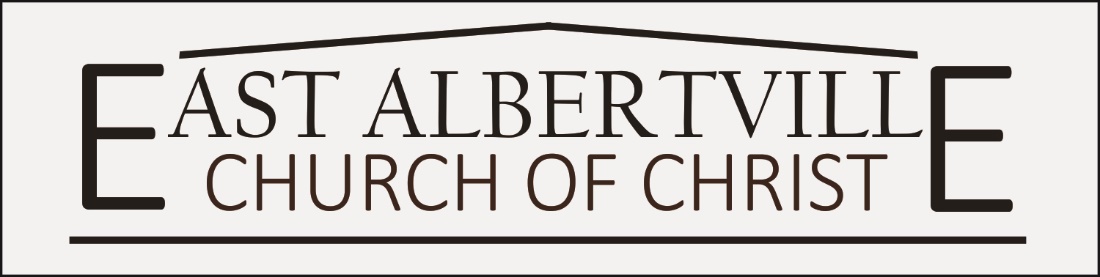 ADULT CLASS MARCH 29, 2020Romans 7 – The Law Brings Knowledge of SinOverview of Romans…Chapter 1: God’s Power to Save; the Unrighteousness of the Gentiles.Chapter 2: Indictment of the Jews.Chapter 3: All Have Sinned, But by Faith in Christ All Can Be Righteous.Chapter 4: Example of Abraham’s Faith.Chapter 5: The Blessings of Justification; Christ is Greater Than Adam.Chapter 6: We Are Slaves of Righteousness. Chapter 7: The Law Brings Knowledge of SinIntro:As we study chapter 7, keep in mind the thoughts presented in chapter 6 relating to law and grace (forgiveness).When one is baptized into the death of Christ, the old man of sin is crucified and he is thereby made free from the rule of sin. 6:3-7Those who are raised with Christ no longer allow sin to reign in their lives, but instead serve righteousness. 6:4, 11-14, 16-18Sin does not have dominion over the saved, for they are under grace and not law (or the law). 6:14When one becomes a Christian, he is entering a new life free from the slavery of sin. As we study chapter 7, we need to remember that it immediately follows 6. – Rom. 7:14, 6:12, 8:6We must also understand who he is speaking to. – Rom. 7:1; Acts 15:5A big question in the mind of the Jews was how all of this was going to work.THE JEWISH CHRISTIAN AND THEIR RELATIONSHIP TO THE LAW.A PARALLEL TO MARRIAGE. – Rom. 7:1-3Here Paul is speaking to Christians who came out of Judaism and he appeals to their knowledge of the law. – 1 Cor. 7:39    This parallel is drawn to illustrate how law has dominion over those who live under it. – Rom. 7:1b; Col. 2:13-14THEY HAD DIED TO THE LAW. – Rom. 7:4-6Now they can be married to Christ. – Rom. 7:4a; Gal. 2:19-20They can now serve in newness of the Spirit which is far superior to serving in the oldness of the letter. – Rom 7:6THE LAW WASN’T SINFUL. – Rom. 7:7-12THE LAW DID NOT CAUSE THEM TO SIN.It revealed their actions as being sin.The Law did not cause Paul to covet. It helped him to understand what his actions really were.Sometimes we hesitate to share The Gospel with others because we don’t want to reveal their actions to them as sinful. Divine Law does not produce sin, but sin uses the law to stir within us desires that go against God’s will. – Rom. 7:8THERE WAS A TIME WHEN PAUL WAS ALIVE WITHOUT THE LAW.  – Rom. 7:9When? Before he was accountable. – Mat. 19:14; Deut. 1:39Ultimately the commandment comes with maturity and understanding. – Rom. 7:9-11The law is not sinful and it does not force people to sin. – Rom. 7:11The law is holy and just. – Rom. 7:12; Ps. 19:7-11; Jas. 1:13-14Conclusion:The Law did not create sin.The blame from sin rests fully on the shoulders of those who are committing it. 